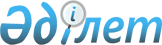 Павлодар қалалық мәслихатының 2017 жылғы 25 желтоқсандағы "2018 - 2020 жылдарға арналған Павлодар қалалық бюджеті туралы" № 215/30 шешіміне өзгерістер енгізу туралыПавлодар облысы Павлодар қалалық мәслихатының 2018 жылғы 10 қазандағы № 312/42 шешімі. Павлодар облысының Әділет департаментінде 2018 жылғы 25 қазанда № 6086 болып тіркелді
      Қазақстан Республикасының 2008 жылғы 4 желтоқсандағы Бюджет кодексінің 106-бабы 4-тармағына, Қазақстан Республикасының 2001 жылғы 23 қаңтардағы "Қазақстан Республикасындағы жергілікті мемлекеттік басқару және өзін-өзі басқару туралы" Заңының 6-бабы 1-тармағының 1) тармақшасына сәйкес, Павлодар қалалық мәслихаты ШЕШІМ ҚАБЫЛДАДЫ:
      1. Павлодар қалалық мәслихатының 2017 жылғы 25 желтоқсандағы "2018 - 2020 жылдарға арналған Павлодар қалалық бюджеті туралы" № 215/30 шешіміне (Нормативтік құқықтық актілерді мемлекеттік тіркеу тізілімінде № 5769 болып тіркелген, 2018 жылғы 5 қаңтарда Қазақстан Республикасы нормативтік құқықтық актілерінің эталондық бақылау банкінде жарияланған) келесі өзгерістер енгізілсін:
      1-тармақта:
      1) тармақшада:
      "67 086 674" сандары "67 856 548" сандарымен ауыстырылсын;
      "16 658 149" сандары "17 428 023" сандарымен ауыстырылсын;
      2) тармақшада "69 418 200" сандары "70 188 074" сандарымен ауыстырылсын;
      9-тармақта "14 166" сандары "13 686" сандарымен ауыстырылсын;
      9-1-тармағы келесі редакцияда жазылсын:
      "9-1. 2018 жылға арналған қалалық бюджетте кент, ауылдық округ және кейбір ауылдардың бюджеттеріне нысаналы трансферттер көлемі қарастырылсын, соның ішінде:
      Ленин кентінде балаларды тасымалдауға арналған автобусты сатып алуға және күтіп ұстауға - 14 685 мың теңге;
      Ленин кентінде Маслозаводская көшесінің кентішілік жолдарын орташа жөндеуден өткізуге - 15 396 мың теңге;
      Ленин кентінің көшелерін жарықтандыру және көше жарығының тіректеріне қызмет көрсетуге - 15 221 мың теңге;
      Жетекші ауылында санитарияны қамтамасыз ету, жерлеу орындарын ұстау және туыстары жоқ адамдарды жерлеуге - 11 201 мың теңге;
      Кент, ауылдық округ және ауыл әкімдері аппараттарының қызметін қамтамасыз ету бойынша ағымдағы және күрделі шығыстарына - 28 251 мың теңге;
      Павлодар ауылына электрмен жабдықтау желілерін ұстауға - 14 600 мың теңге;
      Кенжекөл ауылдық округінің Долгое ауылында клуб кабинетін ағымдағы жөндеуге – 390 мың теңге;
      Кенжекөл ауылдық округіне мектепке дейінгі тәрбие және оқыту объектілерін ағымдағы жөндеуге - 326 мың теңге.";
      көрсетілген шешімнің 1-қосымшасы осы шешімнің қосымшасына сәйкес жаңа редакцияда жазылсын.
      2. Осы шешімнің орындалуын бақылау қалалық мәслихаттың экономика және бюджет жөніндегі тұрақты комиссиясына жүктелсін.
      3. Осы шешім 2018 жылғы 1 қаңтардан бастап қолданысқа енгізіледі. 2018 жылға арналған Павлодар қалалық бюджеті
(өзгерістермен)
					© 2012. Қазақстан Республикасы Әділет министрлігінің «Қазақстан Республикасының Заңнама және құқықтық ақпарат институты» ШЖҚ РМК
				
      Сессия төрағасы,

      қалалық мәслихат

      хатшысының міндетін атқарушы

Қ. Кожин
Павлодар қалалық
мәслихатының 2018 жылғы 10
қазандағы № 312/42 шешіміне
қосымшаПавлодар қалалық
мәслихатының 2017
жылғы 25 желтоқсандағы
№ 215/30 шешіміне
1-қосымша
Санаты
Санаты
Санаты
Санаты
Сомасы (мың теңге)
Сыныбы
Сыныбы
Сыныбы
Сомасы (мың теңге)
Iшкi сыныбы
Iшкi сыныбы
Сомасы (мың теңге)
Атауы
Сомасы (мың теңге)
1
2
3
4
5
1. Кiрiстер
67856548
1
Салықтық түсімдер
48627524
01
Табыс салығы
9665178
2
Жеке табыс салығы
9665178
03
Әлеуметтiк салық
6683538
1
Әлеуметтік салық
6683538
04
Меншiкке салынатын салықтар
7175858
1
Мүлiкке салынатын салықтар
5260357
3
Жер салығы
606640
4
Көлiк құралдарына салынатын салық
1308666
5
Бірыңғай жер салығы
195
05
Тауарларға, жұмыстарға және қызметтерге салынатын iшкi салықтар
24667641
2
Акциздер
23333471
3
Табиғи және басқа да ресурстарды пайдаланғаны үшiн түсетiн түсiмдер
701147
4
Кәсiпкерлiк және кәсiби қызметтi жүргiзгенi үшiн алынатын алымдар
587676
5
Ойын бизнесіне салық
45347
08
Заңдық маңызы бар әрекеттерді жасағаны және (немесе) оған уәкілеттігі бар мемлекеттік органдар немесе лауазымды адамдар құжаттар бергені үшін алынатын міндетті төлемдер
435309
1
Мемлекеттік баж
435309
2
Салықтық емес түсiмдер
250018
01
Мемлекеттік меншіктен түсетін кірістер
88744
5
Мемлекет меншігіндегі мүлікті жалға беруден түсетін кірістер
87996
9
Мемлекет меншігінен түсетін басқа да кірістер
748
06
Басқа да салықтық емес түсiмдер
161274
1
Басқа да салықтық емес түсiмдер
161274
3
Негізгі капиталды сатудан түсетін түсімдер
1550983
01
Мемлекеттік мекемелерге бекітілген мемлекеттік мүлікті сату
1348740
1
Мемлекеттік мекемелерге бекітілген мемлекеттік мүлікті сату
1348740
03
Жердi және материалдық емес активтердi сату
202243
1
Жерді сату
141240
2
Материалдық емес активтерді сату
61003
4
Трансферттердің түсімдері
17428023
02
Мемлекеттiк басқарудың жоғары тұрған органдарынан түсетiн трансферттер
17428023
2
Облыстық бюджеттен түсетiн трансферттер
17428023
Функционалдық топ
Функционалдық топ
Функционалдық топ
Функционалдық топ
Функционалдық топ
Сомасы (мың теңге)
Кiшi функция
Кiшi функция
Кiшi функция
Кiшi функция
Сомасы (мың теңге)
Бюджеттiк бағдарламалардың әкiмшiсi
Бюджеттiк бағдарламалардың әкiмшiсi
Бюджеттiк бағдарламалардың әкiмшiсi
Сомасы (мың теңге)
Бағдарлама
Бағдарлама
Сомасы (мың теңге)
Атауы
Сомасы (мың теңге)
1
2
3
4
5
6
2. Шығындар
70188074
01
Жалпы сипаттағы мемлекеттiк қызметтер
1273177
1
Мемлекеттiк басқарудың жалпы функцияларын орындайтын өкiлдi, атқарушы және басқа органдар
351127
112
Аудан (облыстық маңызы бар қала) мәслихатының аппараты
22470
001
Аудан (облыстық маңызы бар қала) мәслихатының қызметін қамтамасыз ету жөніндегі қызметтер
22330
003
Мемлекеттік органның күрделі шығыстары
140
122
Аудан (облыстық маңызы бар қала) әкімінің аппараты
312492
001
Аудан (облыстық маңызы бар қала) әкімінің қызметін қамтамасыз ету жөніндегі қызметтер
232687
003
Мемлекеттік органның күрделі шығыстары
37868
113
Жергілікті бюджеттерден берілетін ағымдағы нысаналы трансферттер
41937
123
Қаладағы аудан, аудандық маңызы бар қала, кент, ауыл, ауылдық округ әкімінің аппараты
16165
001
Қаладағы аудан, аудандық маңызы бар қаланың, кент, ауыл, ауылдық округ әкімінің қызметін қамтамасыз ету жөніндегі қызметтер
16165
2
Қаржылық қызмет
517681
452
Ауданның (облыстық маңызы бар қаланың) қаржы бөлімі
517681
001
Ауданның (облыстық маңызы бар қаланың) бюджетін орындау және коммуналдық меншігін басқару саласындағы мемлекеттік саясатты іске асыру жөніндегі қызметтер
114665
003
Салық салу мақсатында мүлікті бағалауды жүргізу
15292
010
Жекешелендіру, коммуналдық меншікті басқару, жекешелендіруден кейінгі қызмет және осыған байланысты дауларды реттеу
15749
018
Мемлекеттік органның күрделі шығыстары
371975
5
Жоспарлау және статистикалық қызмет
45755
453
Ауданның (облыстық маңызы бар қаланың) экономика және бюджеттік жоспарлау бөлімі
45755
001
Экономикалық саясатты, мемлекеттік жоспарлау жүйесін қалыптастыру және дамыту саласындағы мемлекеттік саясатты іске асыру жөніндегі қызметтер
44638
004
Мемлекеттік органның күрделі шығыстары
1117
9
Жалпы сипаттағы өзге де мемлекеттiк қызметтер
358614
454
Ауданның (облыстық маңызы бар қаланың) кәсіпкерлік және ауыл шаруашылығы бөлімі
26889
001
Жергілікті деңгейде кәсіпкерлікті және ауыл шаруашылығын дамыту саласындағы мемлекеттік саясатты іске асыру жөніндегі қызметтер
26251
007
Мемлекеттік органның күрделі шығыстары
638
458
Ауданның (облыстық маңызы бар қаланың) тұрғын үй-коммуналдық шаруашылығы, жолаушылар көлігі және автомобиль жолдары бөлімі
313725
001
Жергілікті деңгейде тұрғын үй-коммуналдық шаруашылығы, жолаушылар көлігі және автомобиль жолдары саласындағы мемлекеттік саясатты іске асыру жөніндегі қызметтер
253607
013
Мемлекеттік органның күрделі шығыстары
300
067
Ведомстволық бағыныстағы мемлекеттік мекемелер мен ұйымдардың күрделі шығыстары
3400
113
Жергілікті бюджеттерден берілетін ағымдағы нысаналы трансферттер
56418
467
Ауданның (облыстық маңызы бар қаланың) құрылыс бөлімі
18000
040
Мемлекеттік органдардың объектілерін дамыту
18000
02
Қорғаныс
64772
1
Әскери мұқтаждар
64772
122
Аудан (облыстық маңызы бар қала) әкімінің аппараты
64772
005
Жалпыға бірдей әскери міндетті атқару шеңберіндегі іс-шаралар
64772
03
Қоғамдық тәртіп, қауіпсіздік, құқықтық, сот, қылмыстық-атқару қызметі
227495
6
Қылмыстық-атқару жүйесі
26264
451
Ауданның (облыстық маңызы бар қаланың) жұмыспен қамту және әлеуметтік бағдарламалар бөлімі
26264
039
Қылмыстық жазасын өтеген адамдарды әлеуметтік бейімдеу мен оңалтуды ұйымдастыру және жүзеге асыру
26264
9
Қоғамдық тәртіп және қауіпсіздік саласындағы басқа да қызметтер
201231
458
Ауданның (облыстық маңызы бар қаланың) тұрғын үй-коммуналдық шаруашылығы, жолаушылар көлігі және автомобиль жолдары бөлімі
170471
021
Елдi мекендерде жол қозғалысы қауiпсiздiгін қамтамасыз ету
170471
499
Ауданның (облыстық маңызы бар қаланың) азаматтық хал актілерін тіркеу бөлімі
30760
001
Жергілікті деңгейде азаматтық хал актілерін тіркеу саласындағы мемлекеттік саясатты іске асыру жөніндегі қызметтер
30760
04
Бiлiм беру
16325107
1
Мектепке дейiнгi тәрбие және оқыту
4910441
123
Қаладағы аудан, аудандық маңызы бар қала, кент, ауыл, ауылдық округ әкімінің аппараты
45547
041
Мектепке дейінгі білім беру ұйымдарында мемлекеттік білім беру тапсырысын іске асыру
45547
464
Ауданның (облыстық маңызы бар қаланың) білім бөлімі
4722313
009
Мектепке дейінгі тәрбие мен оқыту ұйымдарының қызметін қамтамасыз ету
2892039
040
Мектепке дейінгі білім беру ұйымдарында мемлекеттік білім беру тапсырысын іске асыру
1830274
467
Ауданның (облыстық маңызы бар қаланың) құрылыс бөлімі
142581
037
Мектепке дейiнгi тәрбие және оқыту объектілерін салу және реконструкциялау
142581
2
Бастауыш, негізгі орта және жалпы орта білім беру
9589634
464
Ауданның (облыстық маңызы бар қаланың) білім бөлімі
9096268
003
Жалпы білім беру
8347655
006
Балаларға қосымша білім беру
748613
465
Ауданның (облыстық маңызы бар қаланың) дене шынықтыру және спорт бөлімі
487204
017
Балалар мен жасөспірімдерге спорт бойынша қосымша білім беру
487204
467
Ауданның (облыстық маңызы бар қаланың) құрылыс бөлімі
6162
024
Бастауыш, негізгі орта және жалпы орта білім беру объектілерін салу және реконструкциялау
6162
9
Бiлiм беру саласындағы өзге де қызметтер
1825032
464
Ауданның (облыстық маңызы бар қаланың) білім бөлімі
1825032
001
Жергілікті деңгейде білім беру саласындағы мемлекеттік саясатты іске асыру жөніндегі қызметтер
53542
005
Ауданның (облыстық маңызы бар қаланың) мемлекеттік білім беру мекемелер үшін оқулықтар мен оқу-әдiстемелiк кешендерді сатып алу және жеткізу
538270
007
Аудандық (қалалық) ауқымдағы мектеп олимпиадаларын және мектептен тыс іс-шараларды өткiзу
32763
012
Мемлекеттік органның күрделі шығыстары
1200
015
Жетім баланы (жетім балаларды) және ата-аналарының қамқорынсыз қалған баланы (балаларды) күтіп-ұстауға қамқоршыларға (қорғаншыларға) ай сайынға ақшалай қаражат төлемі
131692
022
Жетім баланы (жетім балаларды) және ата-анасының қамқорлығынсыз қалған баланы (балаларды) асырап алғаны үшін Қазақстан азаматтарына біржолғы ақша қаражатын төлеуге арналған төлемдер
2533
023
Әдістемелік жұмыс
14301
067
Ведомстволық бағыныстағы мемлекеттік мекемелер мен ұйымдардың күрделі шығыстары
1033451
068
Халықтың компьютерлік сауаттылығын арттыруды қамтамасыз ету
2269
113
Жергілікті бюджеттерден берілетін ағымдағы нысаналы трансферттер
15011
06
Әлеуметтiк көмек және әлеуметтiк қамсыздандыру
2099350
1
Әлеуметтiк қамсыздандыру
104723
451
Ауданның (облыстық маңызы бар қаланың) жұмыспен қамту және әлеуметтік бағдарламалар бөлімі
87151
005
Мемлекеттік атаулы әлеуметтік көмек
87151
464
Ауданның (облыстық маңызы бар қаланың) білім бөлімі
17572
030
Патронат тәрбиешілерге берілген баланы (балаларды) асырап бағу
17572
2
Әлеуметтiк көмек
1654981
451
Ауданның (облыстық маңызы бар қаланың) жұмыспен қамту және әлеуметтік бағдарламалар бөлімі
1652812
002
Жұмыспен қамту бағдарламасы
371687
004
Ауылдық жерлерде тұратын денсаулық сақтау, білім беру, әлеуметтік қамтамасыз ету, мәдениет, спорт және ветеринар мамандарына отын сатып алуға Қазақстан Республикасының заңнамасына сәйкес әлеуметтік көмек көрсету
3968
006
Тұрғын үйге көмек көрсету
31863
007
Жергілікті өкілетті органдардың шешімі бойынша мұқтаж азаматтардың жекелеген топтарына әлеуметтік көмек
295003
010
Үйден тәрбиеленіп оқытылатын мүгедек балаларды материалдық қамтамасыз ету
14391
013
Белгіленген тұрғылықты жері жоқ тұлғаларды әлеуметтік бейімдеу
111735
014
Мұқтаж азаматтарға үйде әлеуметтiк көмек көрсету
142999
015
Зейнеткерлер мен мүгедектерге әлеуметтiк қызмет көрсету аумақтық орталығы
45208
017
Оңалтудың жеке бағдарламасына сәйкес мұқтаж мүгедектердi мiндеттi гигиеналық құралдармен қамтамасыз ету, қозғалуға қиындығы бар бірінші топтағы мүгедектерге жеке көмекшінің және есту бойынша мүгедектерге қолмен көрсететiн тіл маманының қызметтерін ұсыну
580911
023
Жұмыспен қамту орталықтарының қызметін қамтамасыз ету
55047
464
Ауданның (облыстық маңызы бар қаланың) білім бөлімі
2169
008
Жергілікті өкілді органдардың шешімі бойынша білім беру ұйымдарының күндізгі оқу нысанында оқитындар мен тәрбиеленушілерді қоғамдық көлікте (таксиден басқа) жеңілдікпен жол жүру түрінде әлеуметтік қолдау
2169
9
Әлеуметтiк көмек және әлеуметтiк қамтамасыз ету салаларындағы өзге де қызметтер
339646
451
Ауданның (облыстық маңызы бар қаланың) жұмыспен қамту және әлеуметтік бағдарламалар бөлімі
339646
001
Жергілікті деңгейде халық үшін әлеуметтік бағдарламаларды жұмыспен қамтуды қамтамасыз етуді іске асыру саласындағы мемлекеттік саясатты іске асыру жөніндегі қызметтер
79126
011
Жәрдемақыларды және басқа да әлеуметтік төлемдерді есептеу, төлеу мен жеткізу бойынша қызметтерге ақы төлеу
1600
021
Мемлекеттік органның күрделі шығыстары
600
028
Күш көрсету немесе күш көрсету қаупі салдарынан қиын жағдайларға тап болған тәуекелдер тобындағы адамдарға қызметтер
11411
050
Қазақстан Республикасында мүгедектердің құқықтарын қамтамасыз ету және өмір сүру сапасын жақсарту жөніндегі 2012 - 2018 жылдарға арналған іс-шаралар жоспарын іске асыру
56329
054
Үкіметтік емес ұйымдарда мемлекеттік әлеуметтік тапсырысты орналастыру
188780
067
Ведомстволық бағыныстағы мемлекеттік мекемелер мен ұйымдардың күрделі шығыстары
1800
07
Тұрғын үй-коммуналдық шаруашылық
19257061
1
Тұрғын үй шаруашылығы
11691834
458
Ауданның (облыстық маңызы бар қаланың) тұрғын үй-коммуналдық шаруашылығы, жолаушылар көлігі және автомобиль жолдары бөлімі
277070
004
Азаматтардың жекелеген санаттарын тұрғын үймен қамтамасыз ету
264750
005
Авариялық және ескі тұрғын үйлерді бұзу
12320
463
Ауданның (облыстық маңызы бар қаланың) жер қатынастары бөлімі
83331
016
Мемлекет мұқтажы үшін жер учаскелерін алу
83331
467
Ауданның (облыстық маңызы бар қаланың) құрылыс бөлімі
11290735
003
Коммуналдық тұрғын үй қорының тұрғын үйін жобалау және (немесе) салу, реконструкциялау
5714982
004
Инженерлік-коммуникациялық инфрақұрылымды жобалау, дамыту және (немесе) жайластыру
5575753
479
Ауданның (облыстық маңызы бар қаланың) тұрғын үй инспекциясы бөлімі
40698
001
Жергілікті деңгейде тұрғын үй қоры саласындағы мемлекеттік саясатты іске асыру жөніндегі қызметтер
31573
005
Мемлекеттік органның күрделі шығыстары
9125
2
Коммуналдық шаруашылық
3892069
123
Қаладағы аудан, аудандық маңызы бар қала, кент, ауыл, ауылдық округ әкімінің аппараты
12104
014
Елді мекендерді сумен жабдықтауды ұйымдастыру
12104
458
Ауданның (облыстық маңызы бар қаланың) тұрғын үй-коммуналдық шаруашылығы, жолаушылар көлігі және автомобиль жолдары бөлімі
2791468
012
Сумен жабдықтау және су бұру жүйесінің жұмыс істеуі
49700
026
Ауданның (облыстық маңызы бар қаланың) коммуналдық меншігіндегі жылу жүйелерін қолдануды ұйымдастыру
51500
028
Коммуналдық шаруашылығын дамыту
7206
029
Сумен жабдықтау және су бұру жүйелерін дамыту
2496561
048
Қаланы және елді мекендерді абаттандыруды дамыту
186501
467
Ауданның (облыстық маңызы бар қаланың) құрылыс бөлімі
1088497
058
Елді мекендердегі сумен жабдықтау және су бұру жүйелерін дамыту
1088497
3
Елді-мекендерді көркейту
3673158
123
Қаладағы аудан, аудандық маңызы бар қала, кент, ауыл, ауылдық округ әкімінің аппараты
12387
008
Елді мекендердегі көшелерді жарықтандыру
10685
009
Елді мекендердің санитариясын қамтамасыз ету
1702
458
Ауданның (облыстық маңызы бар қаланың) тұрғын үй-коммуналдық шаруашылығы, жолаушылар көлігі және автомобиль жолдары бөлімі
3660771
015
Елдi мекендердегі көшелердi жарықтандыру
452635
016
Елдi мекендердiң санитариясын қамтамасыз ету
327013
017
Жерлеу орындарын ұстау және туыстары жоқ адамдарды жерлеу
34459
018
Елдi мекендердi абаттандыру және көгалдандыру
2846664
08
Мәдениет, спорт, туризм және ақпараттық кеңістiк
1639450
1
Мәдениет саласындағы қызмет
729686
123
Қаладағы аудан, аудандық маңызы бар қала, кент, ауыл, ауылдық округ әкімінің аппараты
156
006
Жергілікті деңгейде мәдени-демалыс жұмыстарын қолдау
156
455
Ауданның (облыстық маңызы бар қаланың) мәдениет және тілдерді дамыту бөлімі
316458
003
Мәдени-демалыс жұмысын қолдау
316458
467
Ауданның (облыстық маңызы бар қаланың) құрылыс бөлімі
413072
011
Мәдениет объектілерін дамыту
413072
2
Спорт
608917
465
Ауданның (облыстық маңызы бар қаланың) дене шынықтыру және спорт бөлімі
426702
001
Жергілікті деңгейде дене шынықтыру және спорт саласындағы мемлекеттік саясатты іске асыру жөніндегі қызметтер
19600
004
Мемлекеттік органның күрделі шығыстары
300
005
Ұлттық және бұқаралық спорт түрлерін дамыту
242303
006
Аудандық (облыстық маңызы бар қалалық) деңгейде спорттық жарыстар өткiзу
37310
007
Әртүрлi спорт түрлерi бойынша аудан (облыстық маңызы бар қала) құрама командаларының мүшелерiн дайындау және олардың облыстық спорт жарыстарына қатысуы
3068
032
Ведомстволық бағыныстағы мемлекеттік мекемелер мен ұйымдардың күрделі шығыстары
124121
467
Ауданның (облыстық маңызы бар қаланың) құрылыс бөлімі
182215
008
Cпорт объектілерін дамыту
182215
3
Ақпараттық кеңiстiк
201354
455
Ауданның (облыстық маңызы бар қаланың) мәдениет және тілдерді дамыту бөлімі
143192
006
Аудандық (қалалық) кiтапханалардың жұмыс iстеуi
137582
007
Мемлекеттiк тiлдi және Қазақстан халқының басқа да тiлдерін дамыту
5610
456
Ауданның (облыстық маңызы бар қаланың) ішкі саясат бөлімі
58162
002
Мемлекеттік ақпараттық саясат жүргізу жөніндегі қызметтер
58162
9
Мәдениет, спорт, туризм және ақпараттық кеңiстiктi ұйымдастыру жөнiндегi өзге де қызметтер
99493
455
Ауданның (облыстық маңызы бар қаланың) мәдениет және тілдерді дамыту бөлімі
32764
001
Жергілікті деңгейде тілдерді және мәдениетті дамыту саласындағы мемлекеттік саясатты іске асыру жөніндегі қызметтер
27420
010
Мемлекеттік органның күрделі шығыстары
449
032
Ведомстволық бағыныстағы мемлекеттік мекемелер мен ұйымдардың күрделі шығыстары
4505
113
Жергілікті бюджеттерден берілетін ағымдағы нысаналы трансферттер
390
456
Ауданның (облыстық маңызы бар қаланың) ішкі саясат бөлімі
66729
001
Жергілікті деңгейде ақпарат, мемлекеттілікті нығайту және азаматтардың әлеуметтік сенімділігін қалыптастыру саласында мемлекеттік саясатты іске асыру жөніндегі қызметтер
47741
003
Жастар саясаты саласында іс-шараларды іске асыру
18688
006
Мемлекеттік органның күрделі шығыстары
300
09
Отын-энергетика кешенi және жер қойнауын пайдалану
1452969
1
Отын және энергетика
1452969
467
Ауданның (облыстық маңызы бар қаланың) құрылыс бөлімі
1452969
009
Жылу-энергетикалық жүйені дамыту
1452969
10
Ауыл, су, орман, балық шаруашылығы, ерекше қорғалатын табиғи аумақтар, қоршаған ортаны және жануарлар дүниесін қорғау, жер қатынастары
150614
1
Ауыл шаруашылығы
93792
467
Ауданның (облыстық маңызы бар қаланың) құрылыс бөлімі
13008
010
Ауыл шаруашылығы объектілерін дамыту
13008
473
Ауданның (облыстық маңызы бар қаланың) ветеринария бөлімі
80784
001
Жергілікті деңгейде ветеринария саласындағы мемлекеттік саясатты іске асыру жөніндегі қызметтер
26482
005
Мал көмінділерінің (биотермиялық шұңқырлардың) жұмыс істеуін қамтамасыз ету
732
007
Қаңғыбас иттер мен мысықтарды аулауды және жоюды ұйымдастыру
22479
010
Ауыл шаруашылығы жануарларын сәйкестендіру жөніндегі іс-шараларды өткізу
1238
011
Эпизоотияға қарсы іс-шаралар жүргізу
26399
047
Жануарлардың саулығы мен адамның денсаулығына қауіп төндіретін, алып қоймай залалсыздандырылған (зарарсыздандырылған) және қайта өңделген жануарлардың, жануарлардан алынатын өнімдер мен шикізаттың құнын иелеріне өтеу
3454
6
Жер қатынастары
56551
463
Ауданның (облыстық маңызы бар қаланың) жер қатынастары бөлімі
56551
001
Аудан (облыстық маңызы бар қала) аумағында жер қатынастарын реттеу саласындағы мемлекеттік саясатты іске асыру жөніндегі қызметтер
42692
003
Елдi мекендердi жер-шаруашылық орналастыру
4434
007
Мемлекеттік органның күрделі шығыстары
9425
9
Ауыл, су, орман, балық шаруашылығы, қоршаған ортаны қорғау және жер қатынастары саласындағы басқа да қызметтер
271
453
Ауданның (облыстық маңызы бар қаланың) экономика және бюджеттік жоспарлау бөлімі
271
099
Мамандарға әлеуметтік қолдау көрсету жөніндегі шараларды іске асыру
271
11
Өнеркәсіп, сәулет, қала құрылысы және құрылыс қызметі
132513
2
Сәулет, қала құрылысы және құрылыс қызметі
132513
467
Ауданның (облыстық маңызы бар қаланың) құрылыс бөлімі
67817
001
Жергілікті деңгейде құрылыс саласындағы мемлекеттік саясатты іске асыру жөніндегі қызметтер
67217
017
Мемлекеттік органның күрделі шығыстары
600
468
Ауданның (облыстық маңызы бар қаланың) сәулет және қала құрылысы бөлімі
64696
001
Жергілікті деңгейде сәулет және қала құрылысы саласындағы мемлекеттік саясатты іске асыру жөніндегі қызметтер
21787
003
Аудан аумағында қала құрылысын дамыту схемаларын және елді мекендердің бас жоспарларын әзірлеу
25357
004
Мемлекеттік органның күрделі шығыстары
17552
12
Көлiк және коммуникация
2974485
1
Автомобиль көлiгi
2214680
123
Қаладағы аудан, аудандық маңызы бар қала, кент, ауыл, ауылдық округ әкімінің аппараты
19442
013
Аудандық маңызы бар қалаларда, кенттерде, ауылдарда, ауылдық округтерде автомобиль жолдарының жұмыс істеуін қамтамасыз ету
3807
045
Елді-мекендер көшелеріндегі автомобиль жолдарын күрделі және орташа жөндеу
15635
458
Ауданның (облыстық маңызы бар қаланың) тұрғын үй-коммуналдық шаруашылығы, жолаушылар көлігі және автомобиль жолдары бөлімі
2195238
023
Автомобиль жолдарының жұмыс істеуін қамтамасыз ету
1884919
045
Аудандық маңызы бар автомобиль жолдарын және елді-мекендердің көшелерін күрделі және орташа жөндеу
310319
9
Көлiк және коммуникациялар саласындағы өзге де қызметтер
759805
458
Ауданның (облыстық маңызы бар қаланың) тұрғын үй-коммуналдық шаруашылығы, жолаушылар көлігі және автомобиль жолдары бөлімі
759805
024
Кентiшiлiк (қалаiшiлiк), қала маңындағы ауданiшiлiк қоғамдық жолаушылар тасымалдарын ұйымдастыру
304979
037
Әлеуметтік маңызы бар қалалық (ауылдық), қала маңындағы және ауданішілік қатынастар бойынша жолаушылар тасымалдарын субсидиялау
454826
13
Басқалар
145508
9
Басқалар
145508
452
Ауданның (облыстық маңызы бар қаланың) қаржы бөлімі
125508
012
Ауданның (облыстық маңызы бар қаланың) жергілікті атқарушы органының резерві
125508
453
Ауданның (облыстық маңызы бар қаланың) экономика және бюджеттік жоспарлау бөлімі
20000
003
Жергілікті бюджеттік инвестициялық жобалардың техникалық-экономикалық негіздемелерін және мемлекеттік-жекешелік әріптестік жобалардың, оның ішінде концессиялық жобалардың конкурстық құжаттамаларын әзірлеу немесе түзету, сондай-ақ қажетті сараптамаларын жүргізу, мемлекеттік-жекешелік әріптестік жобаларды, оның ішінде концессиялық жобаларды консультациялық сүйемелдеу
20000
14
Борышқа қызмет көрсету
11510
1
Борышқа қызмет көрсету
11510
452
Ауданның (облыстық маңызы бар қаланың) қаржы бөлімі
11510
013
Жергілікті атқарушы органдардың облыстық бюджеттен қарыздар бойынша сыйақылар мен өзге де төлемдерді төлеу бойынша борышына қызмет көрсету
11510
15
Трансферттер
24434063
1
Трансферттер
24434063
452
Ауданның (облыстық маңызы бар қаланың) қаржы бөлімі
24434063
006
Пайдаланылмаған (толық пайдаланылмаған) нысаналы трансферттерді қайтару
260555
007
Бюджеттік алып қоюлар
22934016
024
Заңнаманы өзгертуге байланысты жоғары тұрған бюджеттің шығындарын өтеуге төменгі тұрған бюджеттен ағымдағы нысаналы трансферттер
654021
038
Субвенциялар
584007
051
Жергілікті өзін-өзі басқару органдарына берілетін трансферттер
1464
3. Таза бюджеттік кредиттеу
-228
Бюджеттік кредиттерді өтеу
228
5
Бюджеттік кредиттерді өтеу
228
01
Бюджеттік кредиттерді өтеу
228
1
Мемлекеттік бюджеттен берілген бюджеттік кредиттерді өтеу
228
4. Қаржы активтерiмен операциялар бойынша сальдо
0
5. Бюджет тапшылығы (профициті)
-2331298
6. Бюджет тапшылығын қаржыландыру (профицитін пайдалану)
2331298
7
Қарыздар түсімдері
2733282
01
Мемлекеттік ішкі қарыздар
2733282
2
Қарыз алу келісім-шарттары
2733282
03
Ауданның (облыстық маңызы бар қаланың) жергілікті атқарушы органы алатын қарыздар
2733282
16
Қарыздарды өтеу
1700228
1
Қарыздарды өтеу
1700228
452
Ауданның (облыстық маңызы бар қаланың) қаржы бөлімі
1700228
008
Жергілікті атқарушы органның жоғары тұрған бюджет алдындағы борышын өтеу
1700228